NIH Funding Opportunities-June 2017NIH funding opportunities for which foreign organizations, foreign components of U.S. organizations and/or other foreign components may apply.NICHD Exploratory/Developmental Research Grant (R21) (PA-17-259)The NICHD Exploratory/Developmental Grant program supports exploratory and developmental research projects that fall within the NICHD mission by providing support for the early and conceptual stages of these projects. These studies may involve considerable risk but may lead to a breakthrough in a particular area, or to the development of novel techniques, agents, methodologies, models, or applications that could have a major impact on a field of biomedical, behavioral, or clinical research.Human-Animal Interaction (HAI) Research (R01, R03, R21) PAR-17-231This Funding Opportunity Announcement (FOA) invites grant applications for research to examine 1) the impact of HAI on typical and atypical child development and health; 2) the evaluation of animal-assisted intervention for children and adults with disabilities or in need of rehabilitative services; 3) the effects of animals on public health, including cost effectiveness of involving animals in reducing and preventing disease. Alcohol-Induced Effects on Tissue Injury and Repair (R21) (PA-17-296) and (R01) (PA-17-297)Public Policy Effects on Alcohol-, Marijuana-, and Other Substance-Related Behaviors and Outcomes (R01, R03, R21) PA-17-135Immunity/Infectious Diseases/MicrobiologyPartnerships for Development of Clinically Useful Diagnostics for Antimicrobial-Resistant Bacteria (R01) (RFA-AI-17-014)
Partnerships for the Development of Vaccines and Immunoprophylactics Targeting Multiple Antimicrobial-Resistant Bacteria (R01) (RFA-AI-17-017)
Application Receipt Date(s): October 4, 2017HIV/AIDS and the Tumor Niche (R01) (RFA-CA-17-030)
Application Receipt Date(s): August 7, 2017; August 7, 2018HIV Drug Resistance: Genotype-Phenotype-Outcome Correlations (R01) (PA-17-291) and (R21) (PA-17-292)
Application Receipt/Submission Date(s): Standard AIDS dates applySilencing of HIV-1 Proviruses (R61/R33) (RFA-AI-17-013)
Application Receipt Date(s): December 6, 2017Exploring Novel RNA Modifications in HIV/AIDS and Substance Use Disorders (R01) (RFA-DA-18-008) and (R21) (RFA-DA-18-009)
Application Receipt Date(s): August 17, 2017Therapeutic Strategies for the Converging TB/T2DM/HIV Epidemics (R21) (PA-17-282) and (R01) (PA-17-283)
Application Receipt/Submission Date(s): Standard dates applyHIV and Hepatitis B Co-Infection: Advancing HBV Functional Cure through Clinical Research (R21) (PA-17-278) and (R01) (PA-17-279) 
Application Receipt/Submission Date(s): Standard AIDS dates applyIn Vitro and Animal Model Studies on HBV/HIV Co-Infection (R01) (PA-17-280) and (R21) (PA-17-281)
Application Receipt/Submission Date(s): Standard AIDS dates applyModeling of Infectious Disease Agent Study Research Projects (R01) (PAR-17-267)
Application Receipt/Submission Date(s): Standard AIDS dates applyRole of Myeloid Cells in Persistence and Eradication of HIV-1 Reservoirs from the Brain (R01) (RFA-MH-18-300) and (R21) (RFA-MH-18-301)
Application Receipt Date(s): September 6, 2017Optimizing HIV Phylodynamics to Target and Interrogate Clusters (OPTICs) (R21) Expiration date 05/08/2020 (PA-17-306)Imaging the Persistent HIV Reservoir (R01) (PA-17-305) Expiration date: May 8, 2020Promoting NICHD Areas of Research for HIV/AIDS in Maternal and Child Health (R01) (PA-17-262) Expiration Date: September 8, 2020Innovation for HIV Vaccine Discovery (R01) (PAR-17-263)International Research in Infectious Diseases, including AIDS (R01) (PAR-17-142)Public HealthFood Safety Preventive Controls and Produce Safety Standards: Building Competency in Latin America in Support of the U.S. Food Safety Modernization Act (U01) (RFA-FD-17-011)
Application Receipt Date(s): August 2, 2017Addressing Suicide Research Gaps: Understanding Mortality Outcomes (R01) (RFA-MH-18-410)
Application Receipt Date(s): November 2, 2017Specialized Alcohol Research Centers (P50) (RFA-AA-18-001)
Application Receipt Date(s): December 5, 2017
Note: Unique scientific opportunities including sharing of resources or expertise warrant collaboration with investigators from other centers or from other institutions domestic or foreign.Small Grants for Secondary Analyses of Existing Data Sets and Stored Biospecimens (R03) (PA-17-299)
Application Receipt/Submission Date(s): Standard dates applyTobacco Regulatory Science (R01) (RFA-OD-17-007) and (R21) (RFA-OD-17-009)
Application Receipt Date(s): August 17, 2017, February 13, 2018, July 17, 2018, February 13, 2019Genomic Community Resources (U24) (PAR-17-273)
Application Receipt/Submission Date(s): The first due date is July 13, 2017ImPlementation REsearCh to DEvelop Interventions for People Living with HIV (PRECluDE) (U01) (RFA-HL-18-007)
Application Receipt Date(s): August 7, 2017Effectiveness Trials for Post-Acute Interventions and Services to Optimize Longer-term Outcomes (R01) (PAR-17-272) and Pilot Trials (R34) (PAR-17-271) 
Application Receipt/Submission Date(s): Standard dates applyAdvancing the Science of Geriatric Palliative Care (R01, R21) (PA-17-225)Hearing Health Care for Adults: Improving Access and Affordability (R21) (PA-17-227)Development of Appropriate Pediatric Formulations and Pediatric Drug Delivery Systems (R01, R03, R21) (PAR-17-193; PAR-17-191; PAR-17-192)Genetics Genomics and BioinformaticsCenter for Inherited Disease Research (CIDR) High Throughput Sequencing and Genotyping Resource Access (X01) (PAR-17-269) 
Application Receipt/Submission Date(s): Applications are accepted by continuous receipt
Note: NIH-supported investigators can apply for access to high-throughput sequencing and genotyping services carried out by CIDR.Clinical Studies of Mental Illness Not Involving Clinical Trials (Collaborative R01) (PAR-17-256)Genetic Susceptibility & Variability of Human Structural Birth Defects (R01) (PAR-17-236) CancerCollaborative Research Projects to Enhance Applicability of Mammalian Models for Translational Research (Collaborative R01) (PAR-17-244)Research Projects to Enhance Applicability of Mammalian Models for Translational Research (R01) (PAR-17-245)Secondary Analysis and Integration of Existing Data to Elucidate the Genetic Architecture of Cancer Risk and Related Outcomes (R01) (PA-17-239)  and (R21) (PA-17-243)Innovative Research in Cancer Nanotechnology (IRCN) (R01) (PAR-17-240)Mechanisms of Alcohol-associated Cancers (R01, R21) (PA-17-219)Neurosciences, Neurology, Cognitive Sciences and PsychiatryNIH StrokeNet:Clinical Trials and Biomarker Studies for Stroke Treatment, Recovery, and Prevention (U01) (PAR-17-274)
Application Receipt/Submission Date(s): July 11, 2017 and then Standard dates applySmall Business Innovation Clinical Trials and Biomarker Studies for Stroke Treatment, Recovery, and Prevention (U44) (PAR-17-275)
Application Receipt/Submission Date(s): Standard dates applyClinical Trials and Biomarker Studies for Stroke Treatment, Recovery, and Prevention Infrastructure Resource Access (X01) (PAR-17-277)
Application Receipt/Submission Date(s): Continuous receiptPsychENCODE: Non-coding Functional Elements in the Human Brain and their Role in the Development of Psychiatric Disorders (U01) ( PAR-17-257) and collaborative U01, (PAR-17-258)From Genomic Association to Causation: A Convergent Neuroscience Approach for Integrating Levels of Analysis to Delineate Brain Function in Neuropsychiatry   (Collaborative R01) (PAR-17-252) (PAR-17-253) Extracellular Vesicles and Substance Use Disorders (R21) (PAR-17-242) and (R01) (PAR-17-250)Physiopathology, Metabolism and NutritionNIDDK Central Repositories Non-renewable Sample Access (X01) (PAR-17-270)
Application Receipt/Submission Date(s): October 31, 2017 and moreBiomarkers for Diabetes, Digestive, Kidney and Urologic Diseases Using Biosamples from the NIDDK Repository (R01) (PAR-17-123)Upcoming DeadlinesGlobal Infectious Disease Research Training Program
Application deadline: July 27, 2017Fogarty HIV Research Training
Application deadline: August 23, 2017Mobile Health: Technology and Outcomes in Low- and Middle-Income Countries
Application deadline: August 31, 2017Emerging Global Leader Award
Application deadline: December 14, 2017Global Noncommunicable Diseases and Injury Across the Lifespan
Application deadline: December 14, 2017DPREPôle Relations InternationalesBureau Inserm-USAMireille Guyader9/06/2017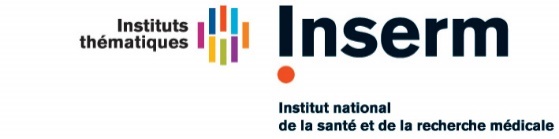 